    National Commission for Academic Accreditation & AssessmentCourse SpecificationA Course Identification and General InformationUpdated 21st Jan. 2014B  Objectives C.  Course Description  (Note:  General description in the form to be used for the Bulletin or Handbook should be attached)D. Student Support E Learning ResourcesF. Facilities RequiredG   Course Evaluation and Improvement Processes* Red color: main ILOs of the Program.       Teaching schedule for Males                   Teaching schedule for FemalesInstitution University of Dammam		College/Department College of Dentistry / BDS Department 1.  Course title and code: Oral Pathology I, BDS-3222.  Credit hours : 33.  Program(s) in which the course is offered. (If general elective available in many programs indicate this rather than list programs):Bachelor in Dental Surgery.4.  Name of faculty member responsible for the course:Dr. Aiman A. Ali5.  Level/year at which this course is offered: 3rd 6.  Pre-requisites for this course (if any): Path 311,  Oral biology & Histology BDS 341; Micro 331 7.  Co-requisites for this course (if any): 8.  Location if not on main campus:                                                          College of Dentistry1.  Summary of the main learning outcomes for students enrolled in the course.The aim of this course is to facilitate identification of all oral diseases by understanding the disease processes.  This course is designed to expose the students to the current concepts of oral and maxillofacial pathology. When the student successfully completes the course, he/she should be able to differentiate between normal and pathological changes of the tissues of oral cavity; moreover, they should know the etiology, pathogenesis, clinical and microscopic features of all oral lesions except oral oncology which will be discussed in oral pathology II course.2.  Briefly describe any plans for developing and improving the course that are being implemented.  (eg increased use of IT or web based reference material,  changes in content as a result of new research in the field)- To increase self-learning, all students should search in PubMed for up to date articles related to topic they study in the course and they have to present and discuss it at the end of the course.- To encourage continuous study, there will be a weekly assessment of the student.- It is recommended to use the IT lab with digital slides.  - To enhance students’ learning abilities in analysing data, clinical case-based discussions will be performed by students’ groups every 5 weeks.   1 Topics to be Covered 1 Topics to be Covered 1 Topics to be Covered List of TopicsNo ofWeeksContacthoursIntroduction to Oral Pathology IAbnormalities of teeth ITooth abnormalitiesAlteration in size MicrodontiaMacrodontia Alteration in shapeGeminationFusionDense invaginatusDense evagenatus and Talon cuspDilacerationTaurodontismEnamel pearlsSupernumerary rootsAlteration in number AnodontiaSupernumerary teethAlteration in eruptionReference book: Rajendran R, Shafer WG, Hine MK, Levy BM. Shafers textbook of oral pathology. 7th edition. India: Elsevier: 2011.14Tooth abnormalities IIAlteration in structure of enamelEnvironmental enamel dysplasia/Turners, Flourosis…etc.Amelogenisis imperfecta Alteration in structure of dentine Dentinogenisis imperfectDentine dysplasiaAlteration in structure of all dental structures Alteration in colorAbnormalities of oral and perioral structures Abnormalities of the jawsAbnormalities of tongueAbnormalities of lips and palate Abnormalities of the gingiva Abnormalities oral mucosaAbnormalities of salivary glandsReference book: Rajendran R, Shafer WG, Hine MK, Levy BM. Shafers textbook of oral pathology. 7th edition. India: Elsevier: 2011.14Dental cariesIncidence and epidemiology EtiologyTheoriesHistopathologyEnamel cariesDentine cariesReference book: Rajendran R, Shafer WG, Hine MK, Levy BM. Shafers textbook of oral pathology. 7th edition. India: Elsevier: 2011.14Pathology of the pulp  Acute reversible pulpitisAcute irreversible pulpitisChronic (closed) pulpitisChronic hyperplastic pulpitisPulp necrosisReference book: Neville B W,  Damm DD, Allen C, Bouquot J E. Oral and Maxillofacial Pathology. Saunders. 200814Pathology of periapical region and OsteomyelitisPeriapical granulomaPeriodontal inflammatory cyst Periapical abscess Acute suppurative osteomyelitis Chronic suppurative osteomyelitisChronic focal sclerosing osteomyelitis (condensing osteitis)Chronic osteomyelitis with proliferative periostitis (Garre’s osteomyelitis)Reference book: Neville B W,  Damm DD, Allen C, Bouquot J E. Oral and Maxillofacial Pathology. Saunders. 200814Head and neck cysts:Odontogenic CystPremordialOdontogenic keratocyst DentigerousEruption cyst and Eruption hematoma Periodontal and gingival Paramolar cystGlandular odontogenic cystAlveolar cyst of neonate Non-odontogenic cystsDevelopmental cystsFissural cystsNasopalatine duct cystThyroglossal duct cystLymphoepithelial cyst Dermoid and epidermoid HOGI-cyst and teratomas Epstine pearls and Bohn's nodules Pseudo-cystsTraumatic bone cystAneurysmal bone cystStatic bone cyst Reference book: Rajendran R, Shafer WG, Hine MK, Levy BM. Shafers textbook of oral pathology. 7th edition. India: Elsevier: 2011.14Odontogenic epithelial tumors:Ameloblastoma/all clinical and histological types Squamous odontogenic tumourCalcifying odontogenic tumourAdenomatoid odontogenic tumourNew classification of WHOReference book: Neville B W,  Damm DD, Allen C, Bouquot J E. Oral and Maxillofacial Pathology. Saunders. 200814 Odontogenic mesenchymal tumours:Odontogenic myxomaOdontogenic fibromaCemental lesionsReference book: Neville B W,  Damm DD, Allen C, Bouquot J E. Oral and Maxillofacial Pathology. Saunders. 200814Mixed odontogenic tumours:Ameloblastic fibromaAmeloblastic fibro-dentinoma/fibro-odontomaOdontomasAmeloblastic odonto sarcomaCalcifying Cystic Odontogenic TumorDentinogenic Ghost cell tumor  Reference book: Neville B W,  Damm DD, Allen C, Bouquot J E. Oral and Maxillofacial Pathology. Saunders. 200814Oral infections I: (Viral)Herpes simplex/primary and recurrent VZV infections / primary and secondaryHand, foot and mouth disease Herpangina Rubeola and rubellaMumps  Reference book: Neville B W,  Damm DD, Allen C, Bouquot J E. Oral and Maxillofacial Pathology. Saunders. 200814HIV infectionEtiology and pathogenisisGeneral manifestationsOral manifestations:Very common associated oral lesionsCommon associated oral lesionsLess common associated oral lesionsPrinciples of managementReference book: Neville B W,  Damm DD, Allen C, Bouquot J E. Oral and Maxillofacial Pathology. Saunders. 200814Oral infections II: (Bacterial)Pyogenic granuloma TuberculosisSyphilisActinomycosisScarlet feverNoma Oral infections III: (Fungal)CandidiasisAcute / pseudomembranous and atrophic Chronic / atrophic and hyperplastic Median rhomboid GlossitisHistoplasmosis Deep fungal infectionsReference book: Neville B W,  Damm DD, Allen C, Bouquot J E. Oral and Maxillofacial Pathology. Saunders. 200814 Epithelial pathology I: LeukoedemaWhite sponge nevus Darier’s diseaseWitkop’s diseaseFrictional keratosisNicotine stomatitisSolar cheilitisReference book: Neville B W,  Damm DD, Allen C, Bouquot J E. Oral and Maxillofacial Pathology. Saunders. 200814Epithelial pathology I: Oral leukoplakiaHomogenous leukoplakias Non-homogenous leukoplakiasEpithelial dysplasia LCSP classification and prognosis ErythroplakiaLichen planusReticularAtrophicErosivePlaque Reference book: Neville B W,  Damm DD, Allen C, Bouquot J E. Oral and Maxillofacial Pathology. Saunders. 200814 Pigmentation of oral and perioral tissues:Physiologic pigmentationsSmoking associated pigmentationDrug induced pigmentationsPost-inflammatory pigmentationsOral melanotic maculeNevi (all types)Melanoma Amalgam tattooHeavy metal pigmentationsAdison's disease Peutz Jepher syndromeReference book: Neville B W,  Damm DD, Allen C, Bouquot J E. Oral and Maxillofacial Pathology. Saunders. 2008142 Course components (total contact hours per semester): 		2 Course components (total contact hours per semester): 		2 Course components (total contact hours per semester): 		2 Course components (total contact hours per semester): 		2 Course components (total contact hours per semester): 		Lecture: 28Tutorial:  Laboratory –28 hours labPractical/Field work/Internship -Other: 3. Additional private study/learning hours expected for students per week. (This should be an average: for the semester not a specific requirement in each week)2hrs per week / 30 hrs per semester4. Development of Learning Outcomes in Domains of Learning  For each of the domains of learning shown below indicate:A brief summary of the knowledge or skill the course is intended to develop; A description of the teaching strategies to be used in the course to develop that knowledge or  skill;The methods of student assessment to be used in the course to evaluate learning outcomes in the domain concerned.a.  Knowledge  (i)  Description of the knowledge to be acquiredBy the end this course the students will be able toI.15  Discuss the role of the intrinsic and extrinsic factors in the etiology of oral diseases including cancers.Recall the aetiology and pathogenesis of teeth and oral developmental abnormalities. Recall the aetiology and pathogenesis of odontogenic lesions. Recall the aetiology and pathogenesis of head and neck cysts.Recall the aetiology and pathogenesis of odontogenic tumors.Recall the aetiology and pathogenesis of oral bacterial, viral and fungal lesions.Recall the incidence, aetiology and pathogenesis of oral premalignant lesions.Identify histopathological features of oral diseasesList the microscopic changes of oral diseases Recall briefly treatment of oral lesionsI.16  Recall the clinical features of common bone and soft tissue lesions of the oral cavity.  Identify the clinical and histopathological features of oral odontogenic diseases.Identify the clinical and histopathological features of head and neck cysts.Identify the clinical and histopathological features of odontogenic tumors.Identify the clinical and histopathological features of oral bacterial, viral and fungal lesions.Identify the clinical and histopathological features of oral melanotic lesions.Identify the clinical and histopathological features of oral premalignant lesions.(ii)  Teaching strategies to be used to develop that knowledgeLecturesAssignments (Clinico-pathological cases)Microscope study lab session (iii)  Methods of assessment of knowledge acquiredShort-answer questionsMultiplechoice questions (MCQs) &matching itemsProgresstestLab exam b.  Cognitive Skills(i)  Description of cognitive skills to be developedBy the end this course the students will be able toII.2  Differentiate between normal and pathological features of the oral tissues.Differentiate between normal variations, developmental disturbances and pathological changes of oral tissuesDifferentiate between histopathological features of different oral diseasesII.5  Formulate differential diagnoses and reach definite diagnosis, if possible. Make the differential histopathological diagnosis of different oral lesions.  Differentiate preneoplastic from other oral lesions and analyse its risk(ii)  Teaching strategies to be used to develop these cognitive skillsLecturesAssignments (Clinico-pathological cases)Microscope study lab session(iii)  Methods of assessment of students cognitive skills  Short-answer questionsMultiplechoice questions (MCQs) &matching itemsProgresstestLab exam c. Interpersonal Skills and Responsibility (i)  Description of the interpersonal skills and capacity to carry responsibility to be developed Not applicable(ii)  Teaching strategies to be used to develop these skills and abilitiesNot applicable(iii)  Methods of assessment of students interpersonal skills and capacity to carry responsibilityNot applicabled.   Communication, Information Technology and Numerical Skills (i)  Description of the skills to be developed in this domain.Not applicable(ii)  Teaching strategies to be used to develop these skillsNot applicable(iii)  Methods of assessment of students numerical and communication skills * Not applicablee.  Psychomotor Skills (if applicable)(i)  Description of the psychomotor skills to be developed and the level of performance required* Not applicable(ii)  Teaching strategies to be used to develop these skills* Not applicable(iii)  Methods of assessment of students psychomotor skillsNot applicable 5. Schedule of Assessment Tasks for Students During the Semester5. Schedule of Assessment Tasks for Students During the Semester5. Schedule of Assessment Tasks for Students During the Semester5. Schedule of Assessment Tasks for Students During the SemesterAssessment Assessment task  (eg. essay, test, group project, examination etc.)Week dueProportion of Final Assessment1pop quizzesWeekly10%21st Quiz 5th 10%32nd  Quiz 10th 10%4Sketching book  evaluation 15th  10%5Case presentations5th, 10th and 15th 10%6Assignments / E-search15th 10%7Final Lab examination (OSPE)14th 10%8Final written exam  16th 30%1. Arrangements  for availability of teaching staff for individual student consultations and academic advice. (include amount of time teaching staff are expected to be available each week)All faculties are available for each student during the 2-hours of lab session every week.  In addition to 2 sessions (2 hours each) office hours for every faculty/week where students may contact the faculty members for any enquiries.  1. Required Text(s)Neville B W,  Damm DD, Allen C, Bouquot J E. Oral and Maxillofacial Pathology. Saunders. 2008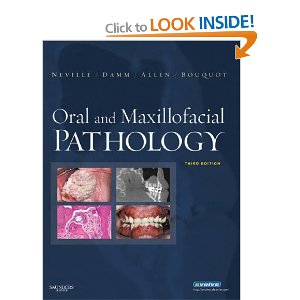 2. Essential References Rajendran R, Shafer WG, Hine MK, Levy BM. Shafers textbook of oral pathology. 7th edition. India: Elsevier: 20011.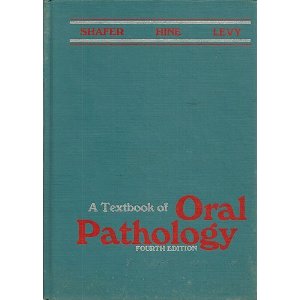 3- Recommended Books and Reference Material (Journals, Reports, etc) (Attach List):Regezi JA, Sciubba J, Jordan RCK. Oral Pathology: clinical-pathologic correlations. 6th edition. Philadelphia: W B Saunders co. 2012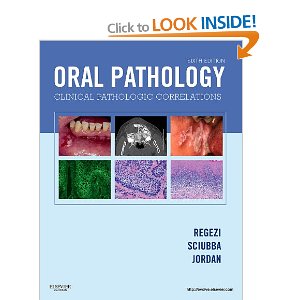 4-.Electronic Materials, Web Sites etcJournal of Oral Disease/ / http://www.wiley.com/bw/journal.asp?ref=1354-523xJournal of Oral Pathology and Medicine/   http://www.blackwellpublishing.com/journal.asp?ref=0904-2512 / Oral Surgery, Oral Medicine, Oral Pathology, Oral Radiology and Endodontology / http://ees.elsevier.com/tripleo/British Dental Journal/ http://www.nature.com/bdj/index.html  Entrenz PubMed  http://www.ncbi.nlm.nih.gov/pubmed5- Other learning material such as computer-based programs/CD, professional standards/regulations-Indicate requirements for the course including size of classrooms and laboratories (ie number of seats in classrooms and laboratories, extent of computer access etc.)1.  Accommodation (Lecture rooms, laboratories, etc.)Lecture room for at least 40 students with data show projector and lab topMicroscopic lab with at least 40 microscopes Digital microscope with data showLibrary2. Computing resourcesE-Library.IT lab. To use the E-library.3. Other resources (specify --eg. If specific laboratory equipment is required, list requirements or attach list) IT lab for digital slides1 Strategies for Obtaining Student Feedback on Effectiveness of TeachingStudent surveys done by the quality assurance unit. Course evaluation questionnaire (NCAAA Form)2  Other Strategies for Evaluation of Teaching by the Instructor or by the DepartmentThere is no current policy to evaluate teaching by the college other than students feedback.  3  Processes for Improvement of TeachingExternal visitors are encouraged as per evaluators.Continuous education courses and workshops for staff.  4. Processes for Verifying Standards of Student Achievement (eg. check marking by an independent  member teaching staff of a sample of student work, periodic exchange and remarking of tests or a sample of assignments with staff at another institution)Inviting external reviewers 5  Describe the  planning arrangements for periodically reviewing course effectiveness and planning for improvement.Annual course report.Recommendations derived from the course report.Schedule of Oral Pathology I Schedule of Oral Pathology I Schedule of Oral Pathology I DateList of TopicsLecturer26/01/2014Introduction to the course  Dr Aiman30/01/2014Teeth abnormalities I (Size, shape, number, eruption)Dr Aiman02/02/2014Teeth abnormalities II (Structure)Dr Aiman06/02/2014Abnormalities of oral and perioral structures Dr Aiman09/02/2014Dental cariesDr Faraz 13/02/2014Pathology of the pulp Prof. Maha16/02/2014Pathology of periapical region Prof. Maha20/02/2014OsteomyelitisProf. Maha23/02/2014Case-Based Discussion IDr AimanFirst quiz 3rd March 12.10-1 pmFirst quiz 3rd March 12.10-1 pmFirst quiz 3rd March 12.10-1 pm27/02/2014Head and Neck cysts IDr Aiman02/03/2014Head and Neck cysts II Dr Aiman06/03/2014Odontogenic tumors I Prof. Maha09/03/2014Odontogenic tumors IIProf. Maha13/03/2014Odontogenic tumors IIIProf. Maha16/03/2014Case-Based Discussion IIDr Faraz20/03/2014Oral infections I: (Viral) Dr Aiman30/03/2014Oral infections I: (Viral)Dr Aiman03/04/2014Oral infections I: (Bacterial)Dr Faraz06/04/2014Oral infections I: (Fungal)Prof. MahaS Second quiz 14th April 12.10-1 pmS Second quiz 14th April 12.10-1 pmS Second quiz 14th April 12.10-1 pm10/04/2014Epithelial pathology IDr Faraz13/04/2014Epithelial pathology IDr Aiman17/04/2014Pigmentation of oral and perioral tissuesDr Faraz20/04/2014Pigmentation of oral and perioral tissuesDr Faraz24/04/2014Case-Based Discussion IIIDr FarazPresenting of assignments (All OP staff+Dr Dina) 27/04/2014Presenting of assignments (All OP staff+Dr Dina) 27/04/2014Presenting of assignments (All OP staff+Dr Dina) 27/04/2014Final Lab. Exam (All OP staff+Dr Dina) 04/05/2014Final Lab. Exam (All OP staff+Dr Dina) 04/05/2014Final Lab. Exam (All OP staff+Dr Dina) 04/05/2014Final written exam Final written exam Final written exam Schedule of Oral Pathology I Schedule of Oral Pathology I Schedule of Oral Pathology I DateList of TopicsLecturer27/01/2014Introduction to the course  Dr Aiman29/01/2014Teeth abnormalities I (Size, shape, number, eruption)Dr Aiman03/02/2014Teeth abnormalities II (Structure)Dr Aiman05/02/2014Abnormalities of oral and perioral structures Dr Aiman10/02/2014Dental cariesDr Faraz 12/02/2014Pathology of the pulp Prof. Maha17/02/2014Pathology of periapical region Prof. Maha19/02/2014OsteomyelitisProf. Maha24/02/2014Case-Based Discussion IDr AimanFirst quiz 3rd March 12.10-1 pm First quiz 3rd March 12.10-1 pm First quiz 3rd March 12.10-1 pm 26/02/2014Head and Neck cysts IDr Aiman03/03/2014Head and Neck cysts II Dr Aiman05/03/2014Odontogenic tumors I Prof. Maha10/03/2014Odontogenic tumors IIProf. Maha12/03/2014Odontogenic tumors IIIProf. Maha17/03/2014Case-Based Discussion IIDr Faraz19/03/2014Oral infections I: (Viral) Dr Aiman31/03/2014Oral infections I: (Viral)Dr Aiman02/04/2014Oral infections I: (Bacterial)Dr Faraz07/04/2014Oral infections I: (Fungal)Prof. MahaSecond quiz 14th April 12.10-1 pmSecond quiz 14th April 12.10-1 pmSecond quiz 14th April 12.10-1 pm09/04/2014Epithelial pathology IDr Faraz14/04/2014Epithelial pathology IDr Aiman16/04/2014Pigmentation of oral and perioral tissuesDr Faraz21/04/2014Pigmentation of oral and perioral tissuesDr Faraz23/04/2014Case-Based Discussion IIIDr FarazPresenting of assignments (All OP staff+Dr Dina) 30/04/2014Presenting of assignments (All OP staff+Dr Dina) 30/04/2014Presenting of assignments (All OP staff+Dr Dina) 30/04/2014Final Lab. Exam (All OP staff+Dr Dina) 07/05/2014Final Lab. Exam (All OP staff+Dr Dina) 07/05/2014Final Lab. Exam (All OP staff+Dr Dina) 07/05/2014Final written exam Final written exam Final written exam 